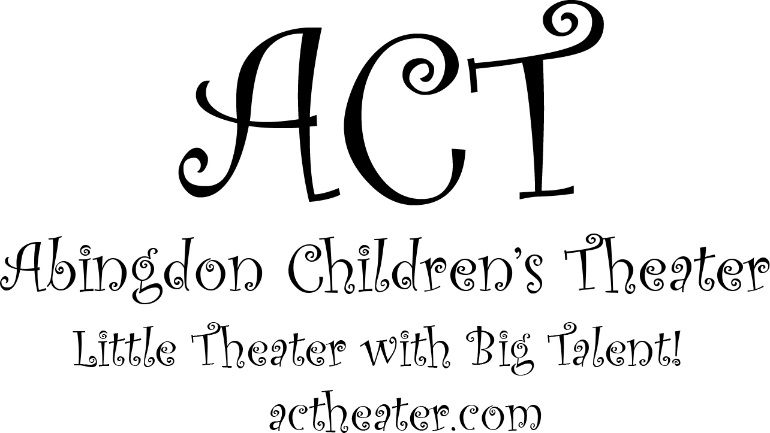 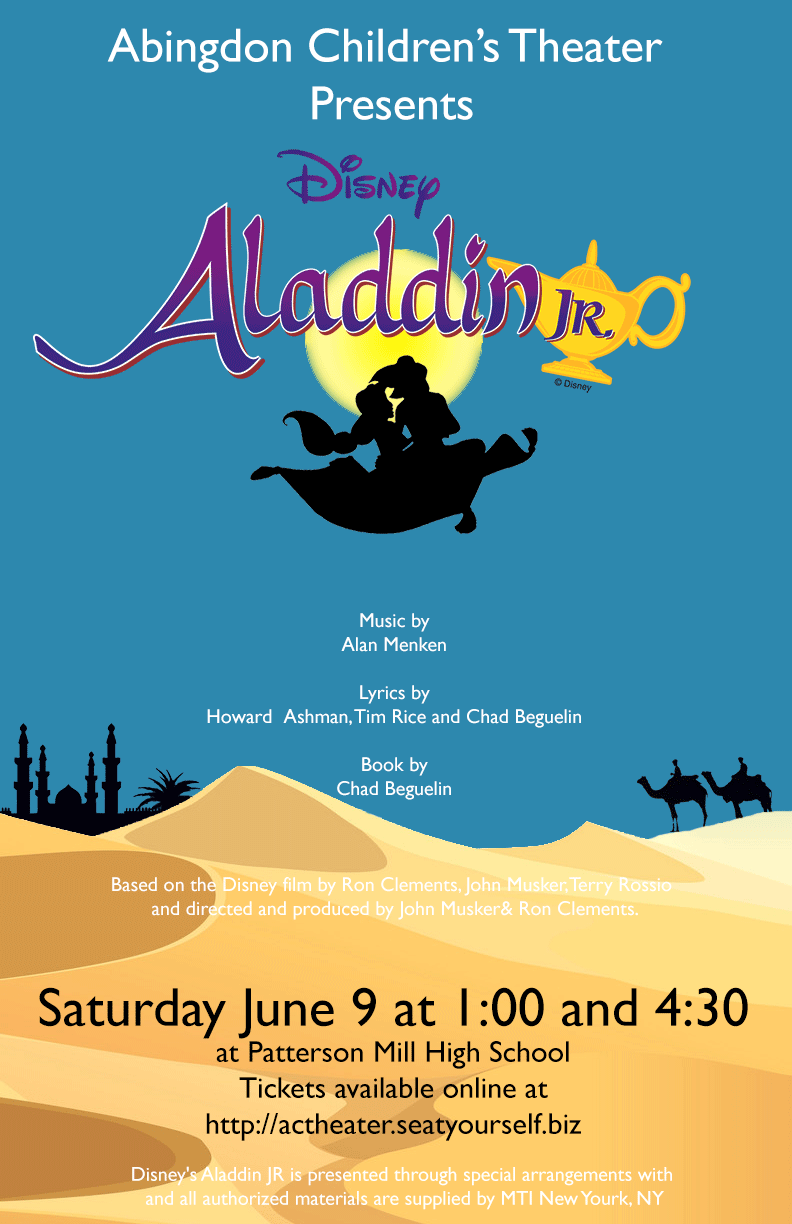 Director	Marilda MillerAssistant Director	Domenique LewisChoreography	Domenique LewisMusical Director	Domenique Lewis, Marilda Miller, Sarah Lambeth, Nick VachCostume Design	Renee Hartley, Marilda MillerStage Manager	Marilda MillerAssistant Stage Manager	Lilly EllefsonBackstage Stage Manager	Sarah DeNichilo, Ciena KeamsMakeup	Marilda Miller, Lilly Ellefson, Kathleen Engel, Domenique Lewis, Melodi Lewis, Tory AllmanScenography 	Marilda MillerCrew Members	Emilio George, Ellen King, Natalie Vanbreukelen, Xu Smith, Jennifer Lyttle, Kathleen Engel, Josh Birch, Alex Birch Sound	Domenique Lewis, Katie Romano Lighting Design/Web Design/Media Design/Carpentry/Transport/Equipment Support/IT Support/Technical Monkey	Michael MillerThank you to all the parents for their help and support.  Thank you to ERC Council and Management for their help and sponsorship.  Without your support Aladdin could not have happened.We are fundraising!Visit our campaign at: https://actheater.causevox.com/Donations will help pay for the microphones and lights used in our show!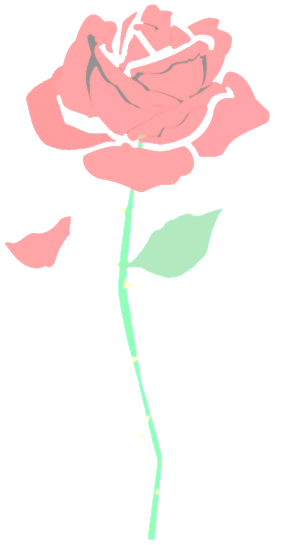 Auditions for the Beauty and the Beast Summer Musical are on June 20th June 27th at 5:30- 8:00pm at the Emmorton Recreation Center. This performance is for Middle and High School age groups. To register for an audition or for details please email us at:act@actheater.comThank you to Rick Stutzer for your donation in the loving memory of your musician brother David Stutzer."May he always sing in heaven while we sing on earth."Thank you to Sweet Treats By Denise, for her donation to ACT.  Check out her amazing art work of Homemade Cakes, Cookies, Cupcakes, and Treats for every occasion on Face Book. Or contact Denise at deniseftag@gmail.com.Thank you for your donation Crystal Griffin!  To order crocheted or custom handmade gifts contact Crystal at adasmama.cg@gmail.com or go to https://www.etsy.com/shop/crystalshomemadeshop.A big thank you to the fundraising parents for their continuing support and donations: Krista Decker, Melissa Boyle, Kelly DeNichilo, Alicia Gerald, Stephanie Pena, Kristine Murphy, and Susan Kunz. Aladdin	Kol MillerGenie	Sophia JorgeKassim	Lindsay SerioOmar	Lea EchegarayBabkak	Mark SansJasmine	Moriah Lewis Jafar	Joseph FieldsIago	Allison BergerSultan	Olivia MelvernRazoul	Jaden LongGuard 1	Brooklyn NixonGuard 2	Titus LyttleCarper	Grace JurgsApple Vendors	Raegan Decker, Hope BoyleFortune Teller	Isabella Gerald, Melody MorrisonAttendant	Gabrielle Kunz, Melody MorrisonPrince Abdullah	Sam DavisIsir	Hayley NealManal	Sarah DeNichiloRajah	Kyleigh LoyolaSpooky Voice	Lily EllefsonCave Of Wonders	Sam DavisShop Owners	
Gabrielle Kunz, Autumn Smoother, Zoe Pappas, Elizabeth HammondOther Guards
Joshua Kunz, Evan Jalbert, Ryan Aquilina, Alex Baxley, William ShekBeggars
Jeremiah Diegue, Dahlia Gamboa, Theodor Stephen, 
Luke Bednarek, Charley Smith,  Arabelle Engle-Shanholtz, Ella Johnson, Isaac Cook, Andrew Birch, Isaac MillerEnsembleIncludes Agrabahn’s and Prince Ali's EntourageEmily Shrader, Taylor Brookman,  Kaia Lurz, Gabrielle Jennings, Kira Pappas, Cortney Conwell,  Elizabeth Hammond, Gemma Regan, Riley Brink, Lillian Schopf, Harmony Morrison, Macee Skelton, Ella Neuberger, Kori Eakin, Keira Littrell, Andy Serio, Gabrielle Kunz, Emily Engel, Ciena Kearns, Zoe Pappas, Melody Morrison, Autumn Smothers, Ciara Reid, Marleigh Skelton, Ryann Kight, Emily Bowling, Kaitlyn Grimm, Lily Dunning, Maddie Koors, Emilio Jorge, Dulles Diegue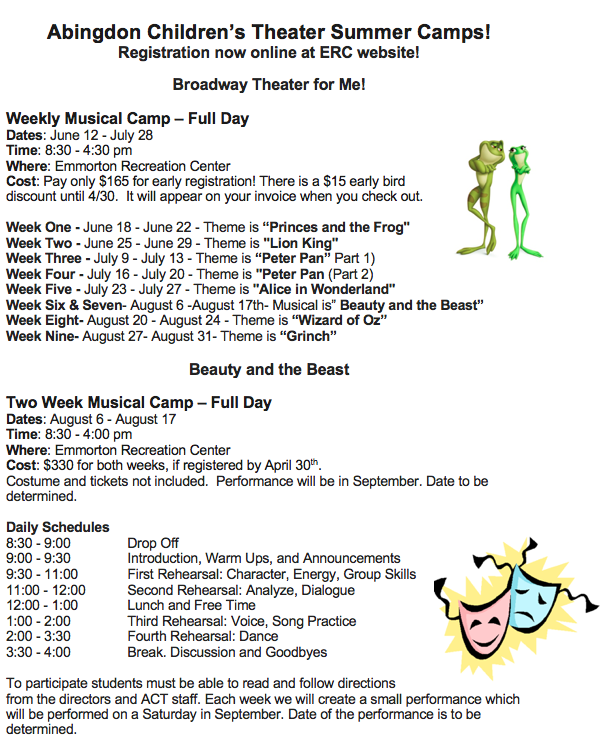 